Автономное учреждениесреднего профессионального образованияХанты-Мансийского автономного округа - Югры«Сургутский политехнический колледж»Сборник контрольных работпо дисциплине «Иностранный язык»Для обучающихся по программе подготовки специалистов среднего звена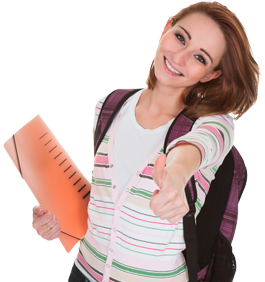 Наименование профиля: технический, социально-экономический, естественнонаучный2018 г.Дидактический материал по дисциплине «Иностранный язык»(вид учебной дисциплины - базовая)Составитель: преподаватель Н.П. ГаврилюкОдобрено на заседании методического объединения «Иностранный язык» СПК, протокол №   от            2018г.Рекомендовано к печати Методическим советом, протокол № от                2018 г.Председатель методического объединения «Иностранный язык» И.В. Донских.Пояснительная запискаВ сборник включены контрольные работы по английскому языку для обучающихся I курса Сургутского политехнического колледжа, которые проводятся в течение учебного года с целью определения уровня подготовки обучающихся в рамках промежуточной аттестации. Применяется письменная форма контроля, количество вариантов – 2/3. Задание по аудированию предлагается одно на все варианты.Дидактический материал включает задания пяти контрольных работ в рамках учебной дисциплины «Иностранный язык» в соответствии с рабочей программой по предмету:Контрольная работа №1 «Формы глаголов to be, to have, to do. Существительные. Местоимения. Числительные.»Контрольная работа №2 «Предлоги.  Конструкция There is / are. There was / were. Степени сравнений прилагательных и наречий.»Контрольная работа №3 «Времена групп Simple, Progressive.»Контрольная работа №4 «Страноведение. Времена действительного залога.»Контрольная работа №5 «Модальные глаголы. Времена действительного залога.»Контрольная работа состоит из двух частей:Часть I (Use of English) содержит задания по лексическому и грамматическому материалу.Часть II (Listening) включает задания по аудированию и чтению. При составлении заданий учитывались учебные возможности обучающихся. В каждой контрольной работе обозначена цель, сформулированы задания разной степени сложности, разработаны критерии оценивания. Контрольные задания призваны оценить уровень развития грамматических, лексических и аудитивных навыков обучающихся. На выполнение всей работы отводится 1 час 20 минут. Каждое верно выполненное задание оценивается в 1 балл. Ко всем контрольным работам прилагаются ключи.Контрольная работа №1 «Формы глаголов to be, to have, to do. Существительные. Местоимения. Числительные.»Цель: контроль усвоения изученного материала по теме.Part I (Use of English)Variant II. Match up the words.(10 points)II. The verb to be. Fill in am, is, and are.
A: Hi, Alex. How (1)  _________ you? B: Hello David. I (2) _________  fine and how (3) _________  you doing? A: I (4)  _________doing fine. B: How (5)  _________ your sister? Where (6) _________she now? A: She (7)  _________ in London. She (8) _________learning English there. B: Really? That (9) _________wonderful! How about your parents? A; They (10) _________ fine too. They (11) _________ in Cyprus now. B: (12) _________ you busy tonight? A: Not really, why? B: We (13) _________ having a party. Would you like to come? A: I’d love to. B: Then come to our place at 7:00 p.m.(13 points)III. Add he, she, it, we, or they.1. Molly is very nice. _____'s my best friend. 2. Molly and I aren't English. ______'re from Sydney. 3. Greg is my brother. ______'s 25 years old.4.  Greg and Alison are married. _______'ve got two children. 5. Emily is 22 years old. ______'s a nurse in a hospital.(5 points)IV. Write the numerals and the dates.134327512 мая 19727 сентября 2001(5 points)V. Write in plurals diary –sheep –book –cherry –fish –woman –shelf - (7 points)Variant III. Match up the words.(10 points)II. The verb to be. Fill in am, is, are, He’s, She’s, I’m, They’re1. How _____ your mum? — _______ fine, thanks. 2. How _____ your parents? — _____ OK. 3. How _____ you? — _____ very well, thank you. 4. How _____ your uncle? — _____ fine, thanks. 5. How _____ your children? — _____ OK. 6. How _____ Liz? — _____ fine, thanks. 7. How _____ your cousin? — _____ very well, thank you.8.	My teacher ________ very kind.9.	Her computer ________ new.10.	Helen and Kate ________ students.11.	The news ________ important.12.	Money ________ power.13.	Your dress ________ nice. (13 points)III. Add he, she, it, we, or they.1. This is Maria. _____ is having lunch in the canteen. 2. Look at the children! _____ are playing football in the snow! 3. Vanya is my friend. ______ is riding a bike now. 4. Look at Pavel's parents. _________ are reading a book.5.  Lisa is Pavel's friend. Listen! ______ is singing! (5 points)IV. Write the numerals and the dates.194546784 октября 19451 ноября 2015 (5 points)V. Write in plurals baby –key - match -bus –watch –mouse –life - (7 points)Part II (Listening)You will hear the text twice. Total time: 10 minutes.The Bear in Schoolcub [kʌb]- детенышfield [fiːld]- полеgun [ ɡʌn ]- ружьеOne day a boy found a brown bear-cub in the forest. He was very little and looked like a puppy. The boy carried him home.Every day the boy went to school. The bear-cub went with him and waited for the boy in the field.At first the other boys were afraid of the bear-cub, but soon they became great friends. Many of them brought food to school and gave the bear-cub some bread and butter.The bear-cub lived with the boy for a long time. But one day he went to the forest and did not come back. Everybody was very sorry for the bear-cub.Many years passed. New schoolboys came to the old school. One very cold winter day the door opened, and a large brown bear walked into the classroom.  The boys were afraid. Some ran to the door, others jumped out of the window.But the bear did not touch the pupils. He walked up to the fire and warmed himself. He felt quite at home. He was very glad to get into such a warm room. He sat by the fire, and then walked up to the table and ate some bread. Then the bear walked out of the house.Some young men of the village came with their guns to kill the bear. They soon found him but did not kill him. They saw some marks on his skin and understood that the bear was the old friend of their schooldays. They let him go back into the forest. I. Mark the sentences true or false.1) One day a boy found a tiger in the forest.а) true                                  b) false2) The boy carried him to the Zoo.а) true                                  b) false3) The bear-cub went with the boy to school and waited for him.а) true                                  b) false4) At first the other boys were afraid of the bear-cub.а) true                                  b) false5) One warm spring day a large brown bear walked into the classroom.а) true                                  b) false6) The young man found the bear and killed him.а) true                                  b) false(6 points)II. Complete the sentence with one word from the text. Запиши нужное слово в ответе без знаков препинания.1) He was very little and looked like a ____ .2) At first the other boys were afraid of the bear-cub, but soon they became great ____ .3) New schoolboys came to the old ____ .4) He walked up to the fire and warmed ____ .5) The bear walked up to the table and ate some ____ .(5 points)Marks:51– 48 – “5”47 – 37 – “4”36 – 26 – “3”Контрольная работа №2 «Предлоги.  Конструкция There is / are. There was / were. Степени сравнений прилагательных и наречий»Цель: контроль усвоения изученного материала по теме.Part I (Use of English)Variant IПереведите на английский языкблагоустроенная квартираспальняванная комнатаковер на полумебель(5 points)II. Вставьте предлоги on, in или into.1. Where is the book? -  It is ... the table.2. Where is the tea? — It is ... the cup. 3. Put the plates ... the table. 4. Put the book ... the bag. 5. There is a beautiful picture ... the wall. (5 points)III. Вставьте предлоги at или on.1. I began writing my composition ... seven o'clock and finished only ... midnight. 2. My birthday is ... the ninth of July. 3. The school year begins ... the first of September. 4. ... the twenty-fifth of December people celebrate Christmas. 5.... Wednesday I usually have a lot of homework. (5 points)IV. Вставьте слова is / are в нужной форме.1. There .......  a lot of interesting places in Britain.2. ........there four cinemas and a theatre in your city?3. There........a supermarket and many shops here.4. There........any cafes near my house.5. There.......a beautiful rose in the vase. (5 points)V. Раскройте скобки, поставьте прилагательное в сравнительную или превосходную степень.1. Who is the (attentive) student in your group?2. Asia is (large) than Australia. 3. The Volga is (short) than the Mississippi.4. Which building is the (high) in Moscow?5. Mary is a (good) student than Lucy.(5 points)   II VariantПереведите на английский язык1.	кресло2.	гардероб (шкаф для одежды)3.	занимать (какую-либо комнату)4.	рабочий стол5. шторы на окнах(5 points)II. Вставьте предлоги on, in или into.1. He went ... the room. 2. I like to sit ... the sofa ... my room. 3. Mother is cooking dinner ... the kitchen. 4. She went ... the room and sat down ... the sofa. 5. There are many people ... the park today.(5 points)III. Вставьте предлоги at или on.1. I get up ... seven o'clock or ... a quarter past seven. 2. ... Sunday I usually get up ... nine o'clock or half past nine. 3. Lev Tolstoy liked to get up... sunrise. 4. Our lessons are usually over ... twenty minutes to two. 5. They returned from the wood... sunset.  (5 points)IV. Вставьте слова is / are в нужной форме.1.  .......  there a book and ten pens?2.  There ....... a lot of toys in the box,3.  Look! There ...... jam on your skirt.4.  There ....... a big sofa in the room.5. There ....... many pictures in this book.(5 points)V. Раскройте скобки, поставьте прилагательное в сравнительную или превосходную степень.1. The Alps are (high) than the Urals. 2. This garden is the (beautiful) in our town. 3. She speaks Italian (good) than English. 4. Is the word «newspaper» (long) than the word «book»?5. The Thames is (short) than the Volga.(5 points)Part II (Listening)You will hear the text twice. Total time: 10 minutes.Elementary, my dear Watsonexplain [ ɪkˈspleɪn ]- объяснятьappear [ əˈpɪə(r) ]- появлятьсяinvent [ ɪnˈvent ]- изобретатьpipe [ paɪp ]-трубкаWith the words” Elementary, my dear Watson…”, the most famous detective of all times, Sherlock Holmes, starts to explain something to his friend, Dr. Watson. That phrase has now entered the English language.
Sherlock Holmes first appeared in 1882. He became famous in “The Adventures of Sherlock Holmes”. After that came the whole series of books about him. Many thousands of books about Sherlock Holmes are still sold every year.
Who invented Sherlock Holmes? Arthur Conan Doyle was his inventor. He was a doctor. In 1882 he moved from Scotland to England to set up a practice. One of the doctors he worked with, Dr. Joseph Bell, was the model for Sherlock Holmes’s friend, Dr. Watson. Conan Doyle’s medical knowledge was a great help to him in his detective stories.
Conan Doyle started the fashion of the detective story, which goes on.
And what sort of man is Sherlock Holmes? We learn a lot about him from the stories in which he appears. He is a quiet man, who only speaks when he has something to say. He smokes a pipe (he has a collection of them). He plays the violin. He lives at 221B Baker Street in London.
If you go to London, you will not be able to find 221B Baker Street. But instead, you can go to a pub called the “Sherlock Holmes”. In that pub there is a room exactly like Sherlock Holmes’s room at 221B Baker Street as described in Conan Doyle’s stories.

1. Mark the sentences true or false.1) Dr. Joseph Bell was a model of Sherlock Holmes.а) true                                 b) false2) Sherlock Holmes is a detective.а) true                                  b) false3) Sherlock Holmes lives at 221B Baker Street in Paris.а) true                                  b) false4) Sherlock Holmes plays a violin. а) true                                  b) false5) If you go to London, you will not be able to find 221B Baker Street.а) true                                  b) false(5 points)2. Complete the sentence with a word or a word combination from the text. 1) Arthur Conan Doyle invented _____ .
2) Conan Doyle started the fashion of the ____ .
3) Many thousands of books about Sherlock Holmes are still sold every ____ .
4) With the words” Elementary, my dear Watson…”, the most famous detective of all times, Sherlock Holmes, starts to explain something to his friend, Dr.____.
(4 points)Marks:34 – 32 – “5”31 – 24 – “4”23 – 17 – “3”Контрольная работа №3 «Времена групп Simple, Progressive»Цель: контроль усвоения изученного материала по теме.Part I (Use of English)I VariantПереведите на английский языкРождествокататься с горыКрещениезабираться на столбзажигать фейерверки(5 points)II. Раскройте скобки, употребляя глаголы в Present Simple.1. My working day (to begin) at six o'clock. 2. I (to get) up, (to switch) on the TV and (to brush) my teeth. 3. It (to take) me about twenty minutes. 4. They (to have) breakfast at seven o’clock. 5. She (to leave) home at half past seven. (5 points)III. Перепишите следующий текст в прошедшем времени (Past Simple).1. On Wednesday I have breakfast with my son. 2. My son eats a sandwich and drinks a cup of tea. 3. I don't drink tea. 4. I drink coffee. 5. After breakfast my son leaves home for college.  (5 points)IV. Раскройте скобки, употребляя глаголы в Present Progressive.1. He  ... breakfast. (have)   I ... a letter. (write) He  ... on his coat. (put) They  ... ping pong. (play) She  ... abroad. (travel) (5 points)V. Раскройте скобки, употребляя глаголы в Present Progressive  или Present Simple.1. He (to work) in the centre of the city.	2. I (to write) an exercise now.3. You (to go) to school on Saturdays?4. We (not to dance) every day.5. They (to play) in the room now?(5 points)II VariantПереведите на английский язык1.	Масленица2.	канун Нового года3.	кататься на тройке4.	сжигать чучело зимы5. кулачный бой(5 points)II. Раскройте скобки, употребляя глаголы в Present Simple.1. He (to take) a bus to the institute. 2. It usually (to take) me about fifteen minutes to get there. 3. Classes (to begin) at eight. 4. We usually (to have) four classes a day. 5. Mary (to have) lunch at about 2 o’clock. (5 points)III. Перепишите следующий текст в прошедшем времени (Past Simple).1) On Tuesday I get up at half past six. 2) I go to the bathroom, wash my hands, face, and clean my teeth. 3) Then I dress, go to the kitchen and cook breakfast for my family. 4) At half past seven my son gets up and has breakfast. 5) I have breakfast with my son. (5 points)IV. Раскройте скобки, употребляя глаголы в Present Progressive.1. They … a pizza. (eat)2. She  ... a new song. (sing)3. We  ... to her.  (listen)4. Your mother … sandwiches. (make)5. Carmen … a pullover. (wear)(5 points)V. Раскройте скобки, употребляя глаголы в Present Progressive  или Present Simple.1. You (to play) the piano well?2. He (to sleep) now?3. They (to read) many books.4. The children (to eat) soup now.5. He (to help) his mother every day.(5 points)Part II (Listening)You will hear the text twice. Total time: 10 minutes.Paintbrush [ˈpeɪnt.brʌʃ ]-кистьOdd job [ ɒd dʒɒb ]- случайная работаThe Magic PaintbrushA long time ago in China there lived a poor boy called Liang. He had no family, so he made his living by doing odd jobs for other people in his village. His life was difficult, but Liang was a generous boy and always wanted to help people who needed it. In his heart, he had a dream. He wanted to paint pictures and become a great artist. 
One night Liang dreamed that an old man gave him a paintbrush. The man said it was a magic paintbrush and Liang should use it to help people. When Liang woke up the next morning, he was surprised to see that he had a beautiful paintbrush in his hand. Liang was hungry, so he painted a bowl of rice. Suddenly the rice became real, and he ate it. 
From that day Liang used his paintbrush to help the people in his village. 
It wasn’t long before a rich man who lived near the village heard about Liang’s magic paintbrush. 
“Paint me a golden mountain,” said the rich man. “I want to go there and get lots of gold.” 
Liang drew a picture of the sea.
“Why did you draw the sea?” said the rich man, “I told you to draw the mountain. I want gold, not fish!” 
“The mountain is on the other side of the sea.” replied Liang. “I’ll show you.” Liang drew the golden mountain on the other side of the sea. Then he drew a golden dragon boat. The rich man climbed aboard the boat and stood in the bow facing the golden mountain. He said to Liang,” Now draw me a wind to take the boat to the mountain.” Liang drew a wind. Soon the wind became a terrible storm and the rich man’s beautiful boat sank beneath the sea and took him down with it. 
1. Mark the sentences true or false.1. A long time ago in China there lived a rich boy called Liang.а) true                                  b) false2. One night Liang dreamed that an old lady gave him a paintbrush.а) true                                  b) false3. When Liang woke up the next morning, he was surprised to see that he had a beautiful paintbrush in his hand.а) true                                  b) false4. Liang drew a picture of gold for the rich man.а) true                                  b) false5. The rich man’s beautiful boat sank beneath the sea and took him down with it. а) true                                  b) false   (5 points)2. Complete the sentence with a word or a word combination from the text. 1. Liang wanted to paint pictures and become a great _____ .
2. Liang was hungry, so he painted a bowl of  ____ .
3. From that day Liang used his paintbrush to help ____ .
4. “I told you to draw the mountain. I want gold, not ____!”5. The rich man climbed aboard the boat and stood in the boat facing the golden ____.(5 points)
 Marks:35 – 32 – “5”31 – 25 – “4”24 – 18 – “3”Контрольная работа №4 «Страноведение. Времена действительного залога»Цель: контроль усвоения изученного материала по теме.Part I (Use of English)I VariantНайдите правильный ответ.
The world’s largest island and its smallest continent is…
1. Africa
2. Australia
3. British Isles
4. Europe
(1 point)Найдите правильный ответ.
The fourth largest country in the world is …
1. Russia
2. The USA
3. Canada
4. Great Britain
(1 point) Прочитайте слова, найдите «лишнее» слово в каждой строчке.
1. forest, wood, river, tree
2. sea, coast, beach, field
3. valley, mountain, park, prairie
4. ocean, sea, river, mountain
(4 points)Составьте словосочетания из указанных слов, запишите цифры парами.
1. deep 1. zone 2. climatic 2. island 3. vast 3. lake 4. independent 4. resources 5. natural 5. country(5 points) Распределите перечисленное ниже следующим образом: три первые позиции должны представлять тему “London”, три последующие – “Moscow”.
1. Red Square
2. Trafalgar Square
3. Big Ben
4. The Pushkin Museum
5. Tower Bridge
6. Spasskaya Tower
(6 points)Установите соответствие между географическими названиями и их описаниями, запишите цифры парами (четыре пары)
1. Mississippi
2. Pacific Ocean
3. Volga
4. Sydney 5. the biggest lake in England
6. river in the USA
7. the largest ocean in the world
8. the longest river in Europe
9. city in Australia
10. the highest mountain in the North America
(4 points) Используя таблицу, составьте и запишите 7 предложений
(7 points)Установите соответствие между названиями стран и их характерными чертами, запишите цифры.
1. United Kingdom
2. United States of America
3. Australia
4. Russia 5. Much of the country is a useless desert.
6. It’s the fourth largest nation in the world.
7. Many people live in the outback there.
8. There are eleven time zones in this country.
9. It’s sometimes called the Land Down Under.
10. No place in it is more than 75 kilometers from the sea.
11. It is situated in two continents.
12. It is an island state.
(6 points)
Part II (Listening)
You will hear a short story about ranger in Yosemite National Park. Listen and circle the correct item: a, b, or c. You will hear the text twice. Total time: 10 minutes. TextCarl Sharsmith loves the mountains. Carl is a park ranger in Yosemite National Park. He has worked for 63 years in the park.
   Carl wakes up every morning at 6:00 a.m. His cabin door looks out toward the top of a mountain. At ninety years old, Carl is the oldest park ranger.
   Ranger Carl likes to walk in his favourite meadow. Many visitors have walked with him over the years. He points out wild berries and onions. He tells people stories about the beauty of the high country.
   Other rangers say Carl helps the visitors feel good about being there. Even though he has seen things at the park, he believes it is a miracle.
   There is a book about Carl. It is called Mountain Sage. It tells about Carl's love of the meadows he cares for. He tries to show the meadows to everyone who visits. 1. He points out …a) wild berries and onions. b) mushrooms.c) wild berries and flowers.2. Even though he has seen things at the park, he believes it is still …a)	a beautiful nature. b)	 a miracle.  c)	 a piece of his heart.3. Carl Sharsmith is the oldest …a)	fishman.b)	businessman.c)	ranger.4. There is a book about Carl. It is called …a)	Mountain Sage.b)	Yosemite National Parkc)	My favourite meadow.5. The door of Carl's cabin looks out toward the top of …a)	a hill.b)	a mountain.c)	an oak.6. Carl Sharsmith loves the ...a) beauty of the park.b) favourite meadow.c)  mountains.7. He tries to show the … to everyone who visits.a) top of a mountainb) meadowsc) cabin(7 points)Marks:41 – 39 – “5”38 – 30 – “4”29 – 21 – “3”Контрольная работа №5 «Модальные глаголы. Времена действительного залога.»Цель: контроль усвоения изученного материала по теме.Part I (Use of English)I Variant1. Выберите правильное местоимение в предложении: How ... times did you call me?1)  much                2)  many                   3)  little                     4) few2. Выберите правильное местоимение в предложении: Whose computer is it? It's ... .1) our	               2)  their                      3) her                        4)  mine3. Выберите правильный предлог в предложении:My computer is … the table.1)  on                    2)  for                      3)  with                       4) about4. Выберите правильный предлог в предложении:Look ... the window. Is it raining outside?
 1) at                     2) to                        3)  out of                   4) .through5. Выберите правильный вариант ответа простого настоящего времени (Present Simple): We sometimes ...  books. 1)  read                 2) are reading           3) reads                    4)  reading 6. Выбрать правильный вариант ответа простого настоящего времени (Present Simple): It often ... on Sundays.    1)  raining           2) is raining              3)   rains                    4)  Rain7. Выберите правильный вариант ответа простого настоящего или прошедшего времени (Present/Past Simple): The girls always ... to pop music.1)  listen             2) are listening           3) listens                  4) listening8. Выберите правильный вариант ответа простого настоящего или прошедшего времени (Present/Past Simple): Janet never  ...  jeans. 1) is wearing        2) wear                      3) wears                   4)  was wearing9. Выберите правильный вариант ответа простого прошедшего времени (Past Simple): Your mother ….. breakfast  yesterday.  1)  made               2)  is making             3) make                        4)  makes10. Выберите правильный вариант ответа простого прошедшего времени (Past Simple):The girls ….. chess two weeks ago. 1) playing              2) played                 3) play                           4) plays11. Выберите правильный вариант степени сравнения прилагательных: Today she looks (good) than yesterday.1) gooder                2) better                    3) best                           12. Выберите правильный вариант степени сравнения прилагательных: He is (tall) in our group. 1) taller                   2) tallest                   3) the tallest   13. Выберите правильную глагольную форму для образования времени Present Progressive: He ... breakfast now. (have)1) is having               2) will have               3) have had                    4) will be having14. Выберите правильную глагольную форму для образования времени Past Progressive: At 9 o'clock she … breakfast.1) is having              2) will be having         3) was having                   4) has had15. Выберите правильную форму оборота there is/there are: There … a table and five chairs in the room. (Present Simple)1) are                       2) was                        3) were                              4) is16. Выберите правильную форму оборота there is/there are: There … many mistakes in his homework. (Past Simple)1) were                 2)  will be                     3)is                                 4) are17. Выберите соответствующий перевод предложения: She is watching TV. 1) Она всегда смотрит телевизор. 2) Она любит смотреть телевизор.  3) Она сейчас смотрит телевизор.18.Выберите глагольную форму по смыслу: Moscow (be) the capital of Russia.  1) have been               2) is                         3) was19. Выберите глагольную форму по смыслу:Where she (live) now?1) does … live             2) was … living             3) is … living20. Выберите глагольную форму по смыслу:What they (do) now? 1) are … doing           2) is … doing                     3) do…do21. Выберите глагольную форму по смыслуI (learn) that poem all the evening. 1)  was learning         2) learnt                             3) had learnt22. Выберите глагольную форму по смыслу:Who just (come) in? 1) has … come           2) came                                3) did …come23. Выберите глагольную форму по смыслу:… to many countries of the world?1) Was Andrea        2) Has Andrea been             3) Have Andrea been          4) Has Andrea be24. Выберите глагольную форму по смыслу:I … such tall buildings as in New York.1) Never saw       2) Never did see                      3) Never have seen          4) Have never seen25. Выберите глагольную форму по смыслу:We … our homework yet.1) Didn"t finish      2) Haven"t finished                 3) Finished                      4) Hasn"t finished26. Выберите глагольную форму по смыслу:Jane … three times since morning.1) Telephone       2) Have telephoned                       3) Telephoned               4) Has telephoned27. Выберите глагольную форму по смыслу: Sorry. I ... one of your glasses.1) have broken           2) broke                                  3) break                       4) have been breaking28. Выберите правильное наречие:I haven’t done it ... .1) yet                    2) already                                         3) just                          4) since29. Выберите правильный модальный глагол:___you speak any foreign languages?1)  May                 2) Can                                             3) Have                         4) must30. Выберите правильный модальный глагол:Take an umbrella. It___rain later.1)  has to              2) need                       3) might                        4) must31. Выберите правильный модальный глагол:You look tired. You___go to bed.1)  should           2) ought to                     3) are to                      4) may32. Выберите правильный модальный глагол: It’s a secret. You ….. tell anyone.1) shouldn’t                    2) wouldn’t               3) needn’t            4) mustn’t33. Выберите правильный перевод предложения: Можно я открою окно?1) Must I open the window?                                           2) Can I ореn the window?3) Mау I ореn the window?                                            4) Should I open the window? 34. Выберите правильный перевод предложения:Он умеет ...  1) He must ...                   2) He can ...                              3) Не mау ...                           4) He should ... 35. Выберите правильный перевод предложения: Студенты смогли ... 1) Students can ...           2) Students could ...                 3) Students may ...                4) Students ought to ... 36. Выберите правильный модальный глагол по смыслу: George has traveled a lot. He …speak four languages. 1) сan                           2) may                                        3) need                                   4) should 37. Выберите правильную глагольную форму:We … to watch TV in the kitchen. 1) are allowed           2) allowed                                    3) can                                     4) must 38. Выберите правильный модальный глагол по смыслу:The students … come to all lectures. 1) must                      2) could                                       3) can                                     4) needn’t 39. Выберите правильные модальные глаголы по смыслу:I … not go to the theatre with you, I … repeat words for the test.1) can, have to          2) must, can                                3) can, could                          4) can, must 40. Выберите правильный модальный глагол по смыслу:My friend lives a long way from his office and .. get up early. 1) have to                  2) can                          3) must                                    4) mayPart II. (Reading)Прочитайте текст. Read the text.Great BritainThe full name of the country is the United Kingdom of Great Britain and Northern Ireland.The United Kingdom is situated on the British Isles. The British Isles consist of two large islands, Great Britain and Ireland, and a great number of small islands. Their total area is over 244 000 sq. km.The British Isles are separated from the European continent by the North Sea and the English Channel. The western coast of Great Britain is washed by the Atlantic Ocean and the Irish Sea.Northern Ireland occupies one third of the island of Ireland. It borders on the Irish Republic in the south.The island of Great Britain consists of three main parts: England (the southern and middle part of the island), Wales (a mountainous peninsula in the West) and Scotland (the northern part of the island).There are no high mountains in Great Britain. In the north the Cheviots separate England from Scotland, the Pennines stretch down North England along its middle, the Cambrian mountains occupy the greater part of Wales and the Highlands of Scotland are the tallest of the British mountains. There is very little flat country except in the region known as East Anglia.The population of the United Kingdom is over 56 million people. The main nationalities are: English, Welsh, Scottish and Irish. In Great Britain there are a lot of immigrants from former British Asian and African colonies.Great Britain is a highly industrialized country. New industries have been developed in the last three decades. The main industrial centers are London, Birmingham, Manchester, Leeds, Liverpool, Glasgow and Bristol.The capital of the country is London. The United Kingdom is a parliamentary monarchy.1.	Определите предложения, которые являются верными и неверными. Find the sentences, which are TRUE and find the sentences, which are FALSE. The British Isles consist of four large islands.Great Britain is a highly industrialized country.In Great Britain, there are a lot of immigrants from former British Asian and African colonies.The population of the United Kingdom is over 81 million people.There is very big flat country except in the region known as East Anglia.The island of Great Britain consists of three main parts: England, Wales and London.The capital of the country is Washington.The British Isles are separated from the European continent by the North Sea and the English Channel.There are some high mountains in Great Britain.Northern Ireland borders on the Irish Republic in the south.(10 points)2. Соотнесите предложения. Match two halves to make the right sentence:1)  In the north the Cheviots	2)  The main industrial centers are	3)  The western coast of Great Britain is washed	4)  The full name of the country is	5)  In Great Britain there are	a lot of immigrants from former British Asian and African colonies.by the Atlantic Ocean and the Irish Sea.separate England from Scotland.the United Kingdom of Great Britain and Northern Ireland. London, Birmingham, Manchester, Leeds, Liverpool, Glasgow and Bristol.(5 points)II VariantPart I (Use of English)1. Выберите правильное местоимение в предложении: She wanted to tell me... interesting.1) somebody                  2) something                       3) some                               4) somewhere2. Выберите правильное возвратное местоимение в предложении:It's easy, you can do it.1)  you                      2) your                             3) yours                                   4) yourself3. Выберите правильный предлог в предложении: We met ... the office.
 1) by                             2)  with                                  3)  in                                   4)  about4. Выберите правильный предлог в предложении: We are going to the theatre ... Saturday.
1) on                               2) in                                      3) at                                   4) after5. Выберите правильный вариант ответа простого настоящего времени (Present Simple) Pete and his sister ...  the family car. 1) washing                    2) washes                              3) wash                            4) are washing6. Выберите правильный вариант ответа простого настоящего времени (Present Simple)I always ... to the bus stop.1) hurry                        2) am hurrying                      3) hurrying                        4) hurries  7. Выберите правильный вариант ответа простого настоящего или прошедшего времени (Present/Past Simple): Mr Smith ... Spanish and French yesterday. 1) speak                       2) spoke                                  3) speaks                           4)speaking 8. Выберите правильный вариант ответа простого настоящего или прошедшего времени (Present/Past Simple): …you  ... your homework after school yesterday?  1) did you did             2) did you do                         3) do you do                     4) are you doing  9. Выберите правильный вариант ответа простого прошедшего времени (Past Simple):  My friend ……… after the baby last Sunday.1)  look                        2) looked                               3) were looking                 4)  looks10. Выберите правильный вариант ответа простого прошедшего времени (Past Simple):They ……. in the old house ten years ago.1) lived                       2) lives                                 3) live                               4) were living                                    11. Выберите правильный вариант степени сравнения прилагательных: His car is (comfortable) than mine. 1) more comfortable    2)  comfortabler                  3)the most comfortable   12. Выберите правильный вариант степени сравнения прилагательных:The Russian Federation is the world’s (large) country in area. 1) larger                            2) largest                         3) the largest                               13. Выберите правильную глагольную форму для образования времени Present  Progressive:I ... a letter. (write)1) will write2) have written3) am writing4)will be writing14. Выберите правильную глагольную форму для образования времени Past Progressive:I … in bed when I heard a scream.1) will read2)  will be reading3)  was reading4) have read15. Выберите правильную форму оборота there is/there are:There … any book in my bag. (Past Simple)1) aren’t                                2) weren’t                               3)  isn’t                                    4) wasn’t16. Выберите правильную форму оборота there is/there are: … there any interesting book in the library? (Present Simple)1) were                                 2)  are                                      3) is                                         4) am17. Выберите правильную глагольную форму: You ever (be) in Italy? 1) have … been                   2) were                                    3) has … been18. Выберите глагольную форму для вопроса в простом настоящем времени(Present Simple): Where she (study)? 1) does … study                2) has … studied                     3)studied19. Выберите глагольную форму по смыслу: Listen! I think someone (play) the piano. 1) is playing                      2) plays                                    3) has played20. Выберите глагольную форму по смыслу: I (read) that novel three or four times. 1) had read                            2) read                                          3) was reading21. Выберите глагольную форму по смыслу: We (have) our examinations next week. 1) had                                    2) will have                                 3) have22. Выберите глагольную форму по смыслу: I (work) in my garden when you called me yesterday. 1) was working                    2) am working                                3) will be working23. Выберите глагольную форму по смыслу:… to many countries of the world?1) was Kate                   2) has Kate been                   3) have Kate been              4) has Kate be24. Выберите глагольную форму по смыслу:I … such tall buildings as in London.1)   never saw               2) never did see                  3) never have seen                   4) nave never seen25. Выберите глагольную форму по смыслу:They … their homework yet.1) Didn"t finish                       2) Haven"t finished                       3) Finished                         4) Hasn"t finished26. Выберите глагольную форму по смыслу:Mary… three times since morning.1) Telephone                     2) Have telephoned                       3) Telephoned                          4) Has telephoned27. Выберите глагольную форму по смыслу: Sorry. I ... one of your glasses.1) have broken                     2) broke                                           3) break                          4) have been breaking28. Выберите правильное наречие:They haven’t done it ... .1) yet                              2) already                                             3) just                                 4) since29. Выберите правильный модальный глагол:___They  speak any foreign languages?1) May                    2) Can                    3) Have                         4) must30. Выберите правильный модальный глагол:Take an umbrella. It___rain later.1)  has to              2) need                       3) might                        4) must31. Выберите правильный модальный глагол:She  looks tired. She___go to bed.1) should           2) ought to                     3) are to                      4) may32. Выберите правильный модальный глагол: It’s a secret. You ….. tell anyone.1) shouldn’t                    2) wouldn’t               3) needn’t            4) mustn’t33. Выберите правильный перевод предложения: Можно я открою окно?1) Must I open the window?                          2) Can I ореn the window?3) Mау I ореn the window?                         4) Should I open the window? 34. Выберите правильный перевод предложения:Он умеет ...  1) He must ...                       2) He can ...                         3) Не mау ...                          4) He should ... 35. Выберите правильный перевод предложения: Студенты смогли ... 1) Students can ...                2) Students could ...               3) Students may ...             4) Students ought to ... 36. Выберите правильный модальный глагол по смыслу: George has traveled a lot. He …speak four languages. 1) сan                                 2) may                                     3) need                                4) should 37. Выберите правильную глагольную форму:We … to watch TV in the kitchen. 1) are allowed                  2) allowed                                 3)can                                 4)must 38. Выберите правильный модальный глагол по смыслу:The students … come to all lectures. 1) must                             2) could                                    3) can                                 4) needn’t 39. Выберите правильные модальные глаголы по смыслу:  I … not go to the theatre with you, I … repeat words for the test. 1) can, have to                  2) must, can                          3) can, could                        4) can, must 40. Выберите правильный модальный глагол по смыслу: My friend lives a long way from his office and .. get up early. 1) have to                          2) can                                      3) must                                4) mayPart II. (Reading)Прочитайте текст. Read the text.RussiaRussia is one of the largest countries of the world. It occupies about one seventh part of dry land. Its total area is over 17 million square kilometers. The country borders Finland and Norway in the north-west and China and Korea in the south-east.There are different types of climate in the various regions of Russia. Central Russia has mild climate: winters are quite cold, springs and autumns are cool and wet, summers are hot. In Krasnodarsky Region the temperature is above zero all year round, even in winter. Summer is really hot there. In some locations the climate is subtropical. The climate of Siberia is continental: summers are hot and dry and winters are cold and windy.There are a lot of mountains in Russia. The oldest ones and very rich in minerals are the Urals.There are many rivers in Russia, the longest ones are Volga in Europe and Yenisei and Ob in Asia.The deepest lakes are Baikal and Ladoga. Baikal water once was purest in the world. Now environment protection organizations' leaders want it to be restored and kept safe and pure. They demand removing industrial enterprises out of its shore.Moscow is the capital of our country. It was founded in 1147 by Yuri Dolgoruky. It is a busy commercial and industrial Megapolis and a nice city at the same time. There are a lot of art galleries, theatres, museums and monuments in Moscow. The most famous historical place is Moscow Kremlin, where there is the President resides and works. People of Russia take proud of the Kremlin.1. Определите предложения, которые являются верными и неверными. Find the sentences, which are TRUE and find the sentences, which are FALSE. 1)  The country borders Finland and Norway in the north-west and China and Korea in the south-east.There are many rivers in Russia, the longest ones are Volga in Europe and Yenisei and Ob in Asia.People of Russia do not take proud of the Kremlin.Russia occupies about one-sixth part of dry land.5)  The youngest mountains and very rich in minerals are the Urals.6)  The deepest lakes are Baikal and Ob.7)  In Krasnodarsky Region the temperature is above zero all year round, even in winter.8)   Now environment protection organizations' leaders want it to be restored and kept safe and dirty.9)   There are a lot of art galleries, theatres, museums and monuments in Moscow.10) The most famous modern place is Moscow Kremlin, where there is the President resides and works.(10 points)2. Соотнесите предложения. Match two halves to make the right sentence:In some locations the climate is	It is a busy commercial and industrial Megapolis	The country borders Finland and Norway in the north-west	There are many rivers in Russia, the longest ones are	The climate of Siberia is continental:	and China and Korea in the south-east.summers are hot and dry and winters are cold and windy.Volga in Europe and Yenisei and Ob in Asia.subtropical.and a nice city at the same time.(5points)III VARIANTPart I (Use of English)1. Выбрать правильное местоимение в предложении: She wanted to show me... unusual.1) somebody             2) something             3) some                         4) somewhere2. Выбрать правильное возвратное местоимение в предложении:It's easy, you can write it....1)  you                      2) your                    3) yours                         4) yourself3. Выбрать правильный предлог в предложении: We met ... the library.
    1) by                       2) with                     3)  in                      4)about4. Выбрать правильный предлог в предложении: We are going to the theatre ... Tuesday.
    1) on                       2) in                          3) at                      4) After5. Выбрать правильный вариант ответа простого настоящего времени (Present Simple) Pete and his father ...  the family car. 1)  washing             .2) washes                  3) wash                   4) are washing6. Выбрать правильный вариант ответа простого настоящего времени (Present Simple)I always ... to the bus stop.1)  hurry                  2) am hurrying          3) hurrying              4) hurries  7. Выбрать правильный вариант ответа простого настоящего или прошедшего времени (Present/Past Simple): Mr Smith ... English and French yesterday. 1) speak                 2) spoke                           3) speaks                  4)  speaking 8. Выбрать правильный вариант ответа простого настоящего или прошедшего времени (Present/Past Simple): …you  ... your homework after classes yesterday?  1) did you did       2) did you do                   3) do you do             4)  are you doing  9. Выбрать правильный вариант ответа простого прошедшего времени (Past Simple):  My friend ……… after the baby last Monday.1) look                 2) looked                            3) were looking       4) looks10. Выбрать правильный вариант ответа простого прошедшего времени (Past Simple):We ……. in the old house ten years ago. 1)  lived               2)  lives                     3) live                      4)  were living11. Выбрать правильный вариант степени сравнения прилагательных: Her car is (comfortable) than mine. 1) more comfortable                          2)  comfortabler                             3) the most comfortable   12. Выбрать правильный вариант степени сравнения прилагательных:The Russian Federation is the world’s (large) country in area. 1) larger                                           2) largest                                       3) the largest                               13. Выберите правильную глагольную форму для образования времени Present  Progressive:I... a dictation. (write)1)  will write                                2) have written             3)  am writing           4) will be writing14. Выберите правильную глагольную форму для образования времени Past Progressive:I … in bed when I heard a cry.1) will read                               2)will be reading            3) was reading          4)  have read15. Выберите правильную форму оборота there is/there are:There … any book on my desk . (Past Simple)1)  aren’t                             2)  weren’t                            3)  isn’t                           4)  wasn’t16. Выберите правильную форму оборота there is/there are: … there any interesting book in the library? (Present Simple)1)  were                               2) are                                   3) is                               4)  am17. Выберите правильную глагольную форму You ever (be) in the USA? 1) have … been                                  2) were                                                    3) has … been18. Выберите глагольную форму для вопроса в простом настоящем времени(Present Simple) Where he (study)? 1) does … study                                 2) has … studied                                       3)studied19. Выберите глагольную форму по смыслу Listen! I think someone (play) the piano.  1) is playing                                         2) plays                                                   3) has played20. Выберите глагольную форму по смыслу I (read) that book three or four times. 1) had read                                         2) read                                                        3) was reading21. Выберите глагольную форму по смыслу We (have) our credit test next week. 1) had                                                 2) will have                                                3) have22. Выберите глагольную форму по смыслу I (work) in my garden when you called me yesterday.  1) was working                                  2)am working                                             3) will be working23. Выберите глагольную форму по смыслу:… to many countries of the world?1) Was Sam                  2) Has Sam been                   3) Have Sam  been              4) Has Sam be24. Выберите глагольную форму по смыслу:I … such tall buildings as in Dubay.1)   Never saw        2) Never did see                    3) Never have seen                   4) Have never seen25. Выберите глагольную форму по смыслу:You … your homework yet.1) Didn"t finish                       2) Haven"t finished                       3) Finished                         4) Hasn"t finished26. Выберите глагольную форму по смыслу:Lulu… three times since morning.1) Telephone                          2) Have telephoned                         3) Telephoned                    4) Has telephoned27. Выберите глагольную форму по смыслу: Sorry. I ... one of your glasses.1) have broken                     2) broke                                             3) break                          4) have been breaking28. Выберите правильное наречие:We  haven’t done it ... .1) yet                              2) already                                         3) just                                 4) since29. Выберите правильный модальный глагол:___she speak any foreign languages?1)  May                    2) Can                    3) Have                         4)must30. Выберите правильный модальный глагол:Take an umbrella. It___rain later.1)  has to              2) need                       3) might                        4) must31. Выберите правильный модальный глагол:He   looks tired. He___go to bed.1) should           2) ought to                     3) are to                        4) may32. Выберите правильный модальный глагол: It’s a secret. You ….. tell anyone.1) shouldn’t                    2)wouldn’t               3) needn’t            4) mustn’t33. Выберите правильный перевод предложения Можно я открою окно?1) Must I open the window?                                                         2) Can I ореn the window? 3) Mау I ореn the window?                                                        4) Should I open the window? 34. Выберите правильный перевод предложенияОн умеет ...  1) He must ...                         2) He can ...                           3) Не mау ...                                4) He should ... 35. Выберите правильный перевод предложения Студенты смогли ... 1) Students can ...                 2) Students could ...                3) Students may ...                 4) Students ought to ... 36. Выберите правильный модальный глагол по смыслуMy friend lives a long way from his work and .. get up early. 1) have to                             2)can                                  3)must                                        4)may 37. Выберите правильную глагольную формуWe … to watch TV in the evening. 1) are allowed                     2) allowed                                 3) can                                           4) must 38. Выберите правильный модальный глагол по смыслуThe students … come to all lectures. 1) must                                2) could                                     3) can                                        4) needn’t 39. Выберите правильные модальные глаголы по смыслуI … not go to the cinema with you, I … repeat words for the test. 1) can, have to                 2) must, can                               3) can, could                           4) can, must 40. Выберите правильный модальный глагол по смыслу Mike has traveled a lot. He …speak five languages. 1) сan                              2) may                                          3) need                                      4) shouldPart II. (Reading)Прочитайте текст. Read the text.The USAThere are fifty states in the United States of America. Two of these states, Alaska and Hawaii, are not connected to the other states. The US is washed by the Pacific Ocean in the west, by the Atlantic Ocean in the east, by the Caribbean Sea and the Gulf of Mexico in the south.More than 250 million people live in the United States. The United States is a young country. Its written history is only a few hundred years old.The US government has three branches. The 1st branch is the Congress. The Congress is a meeting of representatives from all states. The people elect those representatives. The Congress makes the laws that everybody must obey. The Constitution gives many powers to the Congress. One important power of the Congress is the power to declare war.The 2nd branch of government is the President and his helpers. They carry out the laws that the Congress makes. The President signs bills and then they become law. The Vice President and members of the Cabinet help the President to make decisions.The 3rd branch of government is the Supreme Court. It is made up of nine judges - the most important judges in the land. They have to make sure that the President and the Congress follow the Constitution. Americans are very proud of their Constitution. It was written more than 200 years ago and it is still working!1.	Определите предложения, которые являются верными и неверными. Find the sentences which are TRUE and find the sentences which are FALSE. The United States is a young country.The US government has six branches.The President signs bills and then they become law.The US is washed by the Pacific Ocean in the east, by the Atlantic Ocean in the west, by the Caribbean Sea and the Gulf of Mexico in the south.The Vice President and members of the Cabinet do not help the President to make decisions.The 2nd branch of government is the President and his friends.Americans are very proud of their Constitution.There are sixty states in the United States of America.The constitution was written more than 200 years ago and it is still working!The Congress is a meeting of representatives from all countries.(10 points)2. Соотнесите предложения. Match two halves to make the right sentence:One important power of the Congress is	 The President signs	The US is washed by the Pacific Ocean in the west,The 3rd branch of government is	The Constitution gives	bills and then they become law.many powers to the Congress.by the Atlantic Ocean in the east, by the Caribbean Sea and the Gulf of Mexico in the south.the power to declare war.the Supreme Court.(5 points)Marks:55 – 51 – “5”50 – 40 – “4”39 – 28 – “3”Ключи к контрольным работамКонтрольная работа №1 «Формы глаголов to be, to have, to do. Существительные. Местоимения. Числительные.» Variant II. Match up the words.1-42-103-94-25-36-57-68-79-110-8II. The verb to be. Fill in am, is, and are.1. are2. am
3. are
4. am5. is6. is7. is8. is9. is10. are11. are12. are13.  areIII. Add he, she, it, we or they.1-she2-we3-he4-they5-sheIV. Write the numerals and the dates.one hundred thirty-fourthirty-twoseven hundred fifty-onethe second of May nineteen seventy-twothe seventh of  September two thousand oneV. Write in plurals diariessheep bookscherriesfish women shelves Variant III. Match up the words.1-102-93-84-25-36-47-18-59-610-7II. The verb to be. Fill in am, is, and are, He’s, She’s, I’m, They’re1. is/she’s2. are/they’re
3. are/I’m
4. is/he’s5. are/they’re6. is/she’s7. is/she’s8. is9. is10. are11. is12. is13. isIII. Add he, she, it, we or they.1-she2-they3-he4-they5-sheIV. Write the numerals and the dates.1. one hundred thirty-four2. thirty-two3. seven hundred fifty-one4. the second of May nineteen seventy-two5. the seventh of  September two thousand oneV. Write in plurals babieskeysmatchesbuseswatchesmicelivesКлючи к контрольным работамКонтрольная работа №2 «Предлоги.  Конструкция There is / are. There was / were. Степени сравнений прилагательных и наречий.» I Variant I.	Переведите на английский языкa comfortable flata bedrooma bathrooma carpet on the floora furnitureII. Вставьте предлоги on, in или into.oninonintoonIII. Вставьте предлоги at или on.at, atononononIV. Вставьте слова is / are в нужной форме.areareisare notisV. Раскройте скобки, поставьте прилагательное в сравнительную или превосходную степень.1. the most attentive2. larger3. shorter4. the highest5. a betterII Variant I.	Переведите на английский языкan armchaira wardrobeto occupya deskcurtains on the windowsII. Вставьте предлоги on, in или into.intoon, inininto, oninIII. Вставьте предлоги at или on.at, aton, atatatatIV. Вставьте слова is / are в нужной форме.isareisisareV. Раскройте скобки, поставьте прилагательное в сравнительную или превосходную степень.1. higher2. the most beautiful3. better4. longer5. shorterКлючи к контрольным работамКонтрольная работа №3 «Времена групп Simple, Progressive»Цель: контроль усвоения изученного материала по теме.I VariantПереведите на английский языкChristmasroll down hillsEpiphanyclimb a poleset fireworksII. Раскройте скобки, употребляя глаголы в Present Simple.1. begins2. get up, switch on, and brush3. takes 4. have5. leaves III. Перепишите следующий текст в прошедшем времени (Past Simple).1. On Wednesday I had breakfast with my son. 2. My son ate a sandwich and drank a cup of tea. 3. I didn't drink tea. 4. I drank coffee. 5. After breakfast my son left home for college. IV. Раскройте скобки, употребляя глаголы в Present Progressive.1.  is having am writing is putting playing is travelling V. Раскройте скобки, употребляя глаголы в Present Progressive  или Present Simple.1. works2. am writing3. Do you go … ?4. do not (don’t) dance …5. Are they playing … ?II VariantПереведите на английский язык1.	Shrovetide2.	New Year’s Eve3.	ride a troika4.	burn a figure of the winter5. fistfightII. Раскройте скобки, употребляя глаголы в Present Simple.1. takes2. takes 3. begin4. have 5. hasIII. Перепишите следующий текст в прошедшем времени (Past Simple).1. On Tuesday I got up at half past six. 2. I went to the bathroom, washed my hands, face, and cleaned my teeth. 3. Then I dressed, went to the kitchen and cooked breakfast for my family. 4. At half past seven my son got up and had breakfast. 5. I had breakfast with my son. IV. Раскройте скобки, употребляя глаголы в Present Progressive.1. are eating2. is singing3. are listening4. is making5. is wearingV. Раскройте скобки, употребляя глаголы в Present Progressive  или Present Simple.1. Do you play the piano well?2. Is he sleeping now?3. read4. are eating5. helpsКлючи к контрольным работамКонтрольная работа №4 «Страноведение. Времена действительного залога.»Найдите правильный ответ.2Найдите правильный ответ.2Прочитайте слова, найдите «лишнее» слово в каждой строчке.
1. river2. field3. park4. mountainIV. Составьте словосочетания из указанных слов, запишите цифры парами.1/3; 2/1; 4/5; 5/2; 3/4;V. Распределите перечисленное ниже следующим образом: три первые позиции должны представлять тему “London”, три последующие – “Moscow”.
London: 2; 3; 5;Moscow: 1; 4; 6;VI. Установите соответствие между географическими названиями и их описаниями, запишите цифры парами (четыре пары)1/6; 2/7; 3/8; 4/9;VII. Используя таблицу, составьте и запишите 7 предложений(Творческое задание, нет ключей)VIII. Установите соответствие между названиями стран и их характерными чертами, запишите цифры.1/12; 2/6; 3/5; 4/8; 4/11; 3/9Ключи к контрольным работамКонтрольная работа №5 «Модальные глаголы. Времена действительного залога.»1. slender figure1. щедрый2. perfect teeth2. полные щёки3. expressive eyes3. второй подбородок4. plump cheeks4. стройная фигура5. double chin5. правильные черты6. regular features6. эгоистичный7. selfish7. походить на кого-л.8. to be alike8. густые брови9. generous9. выразительные глаза10. bushy eyebrows10. красивые зубы1. dyed hair1. прямые ресницы2. light complexion2. привлекательная улыбка3. common face3. утончённые черты лица4. attractive smile4. волнистые волосы5. delicate features5. красивые губы6. wavy hair6. походить на кого-л.7. straight eyelashes7. надёжный8. well-cut lips8. обычное лицо9. to be alike9. светлый тип лица10. reliable10. крашеные волосыGreat Britainis surrounded Russia occupiesmild climateconsists ofseas and oceansborders ona vast territoryis washed byfour main partsis covered withdifferent countrieshasfour climatic zonesI VARIANT (Great Britain)I VARIANT (Great Britain)II VARIANT (Russia)II VARIANT (Russia)III VARIANT (The USA)III VARIANT (The USA)Part II1.1) false2) true3) true4) false5) false6) false7) false8) true9) falsetrue2. cebdaPart II1.1) false2) true3) true4) false5) false6) false7) false8) true9) falsetrue2. cebdaPart II1.truetruefalsefalsefalsefalsetruefalsetruefalse2.deacbPart II1.truetruefalsefalsefalsefalsetruefalsetruefalse2.deacbPart II1.truefalsetruefalsefalsefalsetruefalsetruefalse2.dacebPart II1.truefalsetruefalsefalsefalsetruefalsetruefalse2.dacebPart IPart IPart IPart IPart IPart I– 2– 4– 1– 3– 1– 3– 1– 3– 1– 2– 2– 3– 1– 3– 4– 1– 3– 2– 3– 1- 1- 1- 2- 4- 2- 4– 1 – 1– 2– 3– 1– 4– 3– 2– 2– 1– 1– 1– 1– 3– 2– 4– 3– 1– 3– 1– 2– 2– 2– 1– 1– 2– 3– 3– 4– 3– 1– 1– 1– 2– 2– 1– 2– 4– 2– 4– 1– 1– 2– 3– 1– 4– 3– 2– 2– 1– 1– 1– 1– 3– 2– 4– 3– 1– 3– 1– 2– 2– 2– 1– 1– 2– 3– 3– 4– 3– 1– 1– 1– 2– 2– 1– 2– 4– 2– 4– 1– 1– 2– 3– 1– 4– 3– 2– 2– 3– 1– 1– 1– 1